Publicado en Villanueva de la Cañada el 16/04/2018 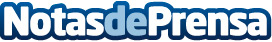 El líder mundial del fitness elige Barcelona para presentar su nueva imagenLa apuesta de Anytime Fitness por nuestro país, único del mundo en el que no trabaja bajo la fórmula de Masterfranquicia, se debe a los buenos resultados de los últimos años y sus perspectivas de crecimientoDatos de contacto:Natalia Lopez-MarotoDIRCOM630636221Nota de prensa publicada en: https://www.notasdeprensa.es/el-lider-mundial-del-fitness-elige-barcelona_1 Categorias: Nacional Franquicias Finanzas Marketing Cataluña Emprendedores Otros deportes Fitness Universidades http://www.notasdeprensa.es